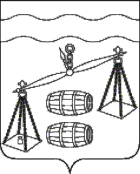 КАЛУЖСКАЯ  ОБЛАСТЬСУХИНИЧСКИЙ  РАЙОНСЕЛЬСКАЯ  ДУМАСЕЛЬСКОГО  ПОСЕЛЕНИЯ«ДЕРЕВНЯ ГЛАЗКОВО»                                           Р Е Ш Е Н И ЕОт 25.05.2022г.                                                                                       № 112О    передаче      СП «Деревня Глазково»полномочий     контрольно -  счетныхорганов муниципальных образованийпо осуществлению внешнегомуниципального финансового контроля           На основании статьи 3 Федерального закона от 07.02.2011 № 6-ФЗ «Об общих принципах организации и деятельности контрольно-счетных органов субъектов Российской Федерации и муниципальных образований», Устава СП «Деревня Глазково» сельская  Дума СП «Деревня Глазково» РЕШИЛА         1.Передать         Контрольно-счетному    органу       МР «Сухиничский район»полномочия контрольно-счетных органов муниципальных образований по осуществлению внешнего муниципального финансового контроля.         2. Главе сельского поселения «Деревня Глазково»  заключить соглашение с Районной Думой МР «Сухиничский район» по осуществлению внешнего муниципального финансового контроля.        3. Настоящее решение вступает в силу после его обнародования, подлежит размещению на официальном сайте администрации МР «Сухиничский район», в разделе «Поселения».Глава сельского поселения«Деревня Глазково»                                                              А.А.Степкин